ПОСТАНОВЛЕНИЕАдминистрации Нефтеюганского района от 27.08.2014 № 1823-па(с изм. от 25.01.2016 № 75-па, 01.12.2016 № 2156-па)Об утверждении Положения об отделе по  делам несовершеннолетних, защите их прав администрации Нефтеюганского района В соответствии с Законом Ханты-Мансийского автономного округа - Югры от 12.10.2005 № 74-оз «О комиссиях по делам несовершеннолетних и защите их прав в Ханты-Мансийском автономном округе - Югре и наделении органов местного самоуправления отдельными государственными полномочиями по образованию и организации деятельности комиссий по делам несовершеннолетних и защите их прав», в целях приведения муниципальных правовых актов в соответствие с законодательством п о с т а н о в л я ю:1. Утвердить Положение  об отделе по  делам несовершеннолетних, защите их прав администрации Нефтеюганского района согласно приложению.2. Признать утратившим силу постановление главы муниципального образования Нефтеюганский район от 06.11.2007 №439-п «Об утверждении положения об отделе по делам несовершеннолетних, защите их прав».3. Контроль за выполнением постановления возложить на заместителя главы   района В.Г.Михалева.Глава  района                                         Г.В.Лапковская      Приложение к  постановлениюадминистрации Нефтеюганского районаот 27.08.2014 № 1823-паПоложениеоб отделе по   делам несовершеннолетних, защите их прав администрации Нефтеюганского района	1.Общие положения1.1.Отдел по делам несовершеннолетних, защите их прав  администрации  Нефтеюганского района (далее - Отдел) является самостоятельным структурным подразделением администрации Нефтеюганского района, образован с целью обеспечения деятельности территориальной комиссии по делам несовершеннолетних и защите их прав  Нефтеюганского района  (далее – территориальная комиссия), направленной на координацию деятельности органов и учреждений системы профилактики безнадзорности и правонарушений несовершеннолетних по предупреждению безнадзорности, беспризорности, правонарушений и антиобщественных действий несовершеннолетних, выявлению и устранению причин и условий, способствующих этому, обеспечению защиты прав и законных интересов несовершеннолетних, социально-педагогической реабилитации несовершеннолетних, находящихся в социально опасном положении, выявлению и пресечению случаев вовлечения несовершеннолетних в совершение преступлений и антиобщественных действий.1.2. Отдел является структурным подразделением администрации Нефтеюганского района, подчиняется Главе Нефтеюганского района, деятельность отдела курирует заместитель главы Нефтеюганского района.1.3. Деятельностью отдела руководит начальник отдела, который назначается на должность и освобождается от должности Главой Нефтеюганского района по представлению заместителя главы Нефтеюганского района, курирующего деятельность отдела. На начальника отдела должностной инструкцией возлагаются обязанности заместителя председателя территориальной комиссии по делам несовершеннолетних и защите их прав Нефтеюганского района.1.4. Отдел в своей деятельности руководствуется Конституцией Российской Федерации, международными правовыми актами, ратифицированными Российской Федерацией, законодательством Российской Федерации и Ханты-Мансийского автономного округа - Югры,  Уставом муниципального образования Нефтеюганский район, муниципальными правовыми актами органа местного самоуправления администрации Нефтеюганского района, а также настоящим Положением.1.5. Отдел не является юридическим лицом, имеет штамп и бланк, необходимые для его деятельности. 1.6. Финансирование расходов на содержание Отдела осуществляется за счёт средств бюджета Ханты-Мансийского автономного округа – Югры, передаваемых в виде субвенций в объеме, установленном законом о бюджете Ханты-Мансийского автономного округа – Югры.2. Основные задачиЗадачами Отдела являются:  2.1. Реализации переданных в установленном порядке органам местного самоуправления отдельных государственных полномочий по образованию и организации деятельности территориальной комиссии по делам несовершеннолетних и защите их прав в Нефтеюганском районе, в том числе через исполнение мероприятий муниципальной программы «Социальная поддержка жителей Нефтеюганского района на 2014-2020 годы», утвержденной постановление администрации района от 23.10.2013 № 2811-па. 2.2.Организационно-техническое, документационное, информационно - правовое обеспечение деятельности территориальной комиссии.2.3.Планирование и анализ деятельности  территориальной комиссии.2.4.Обеспечение требований действующего законодательства по защите прав и законных интересов несовершеннолетних.	2.5. Участие в профилактике безнадзорности и правонарушений несовершеннолетних в рамках реализации мероприятий муниципальной программы «Обеспечение прав и законных интересов населения Нефтеюганского района в отдельных сферах жизнедеятельности в 2014-2020 годах», утвержденной постановлением администрации Нефтеюганского района от 23.10.2013 № 2818-па.3.Функции Отдел в соответствии с возложенными на него задачами осуществляет следующие функции:3.1. Готовит проекты перспективных и текущих планов работы территориальной комиссии, постановлений по вопросам, отнесенным к компетенции территориальной комиссии. 3.2. Готовит отчеты, информации, аналитические справки о деятельности территориальной комиссии и один раз в год доклад о положении детей на территории района. 3.3. Принимает участие в разработке программ по предупреждению антиобщественных и асоциальных проявлений в поведении несовершеннолетних, устранению причин и условий, способствующих безнадзорности, беспризорности, правонарушениям и антиобщественным действиям несовершеннолетних, по защите и восстановлению прав и законных интересов несовершеннолетних, защите их от всех форм дискриминации, физического или психического насилия, оскорбления, грубого обращения, сексуальной и иной эксплуатации.3.4.  Организует работу детской общественной приемной.3.5. Осуществляет организационно-техническое обеспечение заседаний территориальной комиссии, оформляет протоколы заседаний территориальной комиссии, готовит проекты правовых и иных документов, образующихся в деятельности территориальной комиссии и Отдела.3.6. Осуществляет подготовку к рассмотрению на заседании территориальной комиссии в установленном порядке дел об административных правонарушениях несовершеннолетних, их законных представителей, иных лиц в случаях, предусмотренных Кодексом Российской Федерации об административных правонарушениях и законами Ханты-Мансийского автономного округа – Югры, а также иных материалов, поступивших в делопроизводство территориальной комиссии.3.7. Извещает о дне заседания территориальной комиссии прокурора, членов территориальной комиссии, иных лиц, присутствие которых необходимо.3.8. Извещает в установленном порядке лиц, в отношении которых ведется производство по делу об административном правонарушении, потерпевших, свидетелей и других участников производства по делам об административных правонарушениях о дате, времени и месте рассмотрения дела.3.9. Готовит проекты определений и постановлений, выносимых территориальной комиссией при подготовке к рассмотрению дел об административном правонарушении и по результатам рассмотрения дел об административных правонарушениях, отнесенных к ее компетенции, и иных документов в соответствии с Кодексом Российской Федерации об административных правонарушениях.3.10. Осуществляет контроль над соблюдением процессуальных сроков на стадии подготовки и рассмотрения дел об административных правонарушениях.3.11. Направляет копии постановлений по делам об административных правонарушениях в установленный срок лицам, указанным в Кодексе Российской Федерации об административных правонарушениях.3.12. Обеспечивает и контролирует своевременное обращение к исполнению вступивших в законную силу постановлений по делам об административных правонарушениях. 3.13. Анализирует, обобщает и систематизирует информацию об административных правонарушениях, рассматриваемых территориальной комиссией, и лицах, привлеченных к административной ответственности. 3.14. Оформляет проекты документов в соответствии с принятыми на заседаниях Комиссии решениями по вопросам применения мер воздействия в отношении несовершеннолетних, их родителей или иных законных представителей и других лиц.3.15. Обеспечивает направление информации, подготовленной территориальной комиссией, касающейся несовершеннолетних, в соответствующие органы и организации в случаях, предусмотренных законодательством. 3.16. Готовит заседания территориальной комиссии по вопросам воспитательно-профилактической работы, защиты прав несовершеннолетних.3.17. Организует проведение совещаний, конференций, заседаний рабочих групп, круглых столов  по вопросам деятельности территориальной комиссии.3.18. Готовит обращения в суд по защите прав и законных интересов несовершеннолетних и представляет интересы территориальной комиссии по доверенности в судебных органах при рассмотрении дел, возбужденных по инициативе территориальной комиссии, а также в случаях, предусмотренных федеральным законодательством.3.19. Осуществляет контроль над своевременным выполнением постановлений, представлений, поручений территориальной комиссии.3.20. Освещает работу территориальной комиссии в средствах массовой информации.3.21. Обеспечивает ведение, классификацию, сохранность номенклатурных дел территориальной комиссии и Отдела.3.22. Отдел является уполномоченным органом, ответственным за хранение образцов печати, штампов, подлинников постановлений, протоколов заседаний, решений, принятых на совещании (семинаре, конференции, круглом столе), и делопроизводство территориальной комиссии по делам несовершеннолетних и защите их прав Нефтеюганского района.3.23. Осуществляет иные функции, необходимые для организационного обеспечения основных направлений деятельности территориальной комиссии в целях выполнения ее основных задач, в соответствии с законодательством Российской Федерации.3.24. Отдел является уполномоченным органом по организационно-техническому, методическому обеспечению деятельности Координационного совета по реализации политики в интересах семьи и детей и вопросам демографического развития муниципального образования Нефтеюганский район. 	4.Права Отдел для осуществления возложенных на него функций имеет право:4.1.Разрабатывать в пределах своей компетенции проекты постановлений и распоряжений администрации  района, письма и запросы.4.2. Запрашивать и получать в органах местного самоуправления,  органах государственной власти, организациях, независимо от ведомственной подчиненности и формы собственности, в установленном порядке сведения, материалы и документы  по вопросам, относящимся к компетенции территориальной комиссии.4.3. Организовывать и проводить в установленном порядке совещания по вопросам, входящим в компетенцию Отдела, привлекая для участия в совещаниях представителей структурных подразделений администрации района , а также  органов и учреждений системы профилактики безнадзорности и правонарушений несовершеннолетних.4.4. Пользоваться имеющимися в органах местного самоуправления  Нефтеюганского района информационными ресурсами, содержащими сведения о несовершеннолетних, их законных представителях.4.5. Представлять интересы территориальной комиссии в суде по делам об обжаловании постановлений территориальной комиссии, а также по иным делам в соответствии с законодательством Российской Федерации.5.Ответственность 5.1. Начальник Отдела несет персональную ответственность за выполнение возложенных на Отдел задач и функций, состояние трудовой и производственной дисциплины.5.2. Степень ответственности специалистов Отдела определяется их должностными инструкциями в соответствии с законодательством Российской Федерации.5.3. Порядок привлечения к ответственности специалистов Отдела определяется законодательством Российской Федерации.	6. Взаимоотношения. Связи.6.1. 	Отдел взаимодействует в своей работе с вышестоящим органом –  отделом по обеспечению деятельности комиссии по делам несовершеннолетних и защите их прав при Правительстве Ханты-Мансийского автономного округа - Югры Управления – аппарата Уполномоченного по правам человека в автономном округе Аппарата Губернатора Ханты-Мансийского автономного округа - Югры 6.2.	Отдел взаимодействует в пределах своих компетенций с исполнительными органами государственной власти Ханты-Мансийского автономного округа – Югры,  Нефтеюганской межрайонной прокуратурой, Нефтеюганским районным судом, Отделом министерства внутренних дел России по Нефтеюганскому району, структурными подразделениями администрации Нефтеюганского района, органами местного самоуправления поселений, входящих в состав муниципального образования, с  органами и учреждениями системы профилактики безнадзорности и правонарушений несовершеннолетних.Приложение к  Положению об отделе по  делам 						                 несовершеннолетних, защите их прав              администрации  Нефтеюганского районаОбразец бланка отдела по делам несовершеннолетних, защите их прав администрации Нефтеюганского районаОбразец штампа отдела по делам несовершеннолетних, защите их прав администрации Нефтеюганского района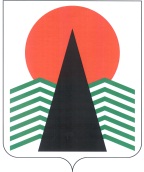 Администрация Нефтеюганского района Отдел по делам несовершеннолетних,  защите их правУл. Нефтяников, стр. 10, г. Нефтеюганск,Ханты - Мансийский автономный округ - Югра,Тюменская область, 628309Телефон: (3463) 250278; факс: 250277 E-mail:290026@mail.ru  Администрация Нефтеюганского района Отдел по делам несовершеннолетних,  защите их правУл. Нефтяников, стр. 10, г. Нефтеюганск,Ханты - Мансийский автономный округ - Югра,Тюменская область, 628309Телефон: (3463) 250278; факс: 250277 E-mail:290026@mail.ru  Администрация Нефтеюганского района Отдел по делам несовершеннолетних,  защите их правУл. Нефтяников, стр. 10, г. Нефтеюганск,Ханты - Мансийский автономный округ - Югра,Тюменская область, 628309Телефон: (3463) 250278; факс: 250277 E-mail:290026@mail.ru  Администрация Нефтеюганского района Отдел по делам несовершеннолетних,  защите их правУл. Нефтяников, стр. 10, г. Нефтеюганск,Ханты - Мансийский автономный округ - Югра,Тюменская область, 628309Телефон: (3463) 250278; факс: 250277 E-mail:290026@mail.ru  Администрация Нефтеюганского района Отдел по делам несовершеннолетних,  защите их правУл. Нефтяников, стр. 10, г. Нефтеюганск,Ханты - Мансийский автономный округ - Югра,Тюменская область, 628309Телефон: (3463) 250278; факс: 250277 E-mail:290026@mail.ru  Администрация Нефтеюганского района Отдел по делам несовершеннолетних,  защите их правУл. Нефтяников, стр. 10, г. Нефтеюганск,Ханты - Мансийский автономный округ - Югра,Тюменская область, 628309Телефон: (3463) 250278; факс: 250277 E-mail:290026@mail.ru  Администрация Нефтеюганского района Отдел по делам несовершеннолетних,  защите их правУл. Нефтяников, стр. 10, г. Нефтеюганск,Ханты - Мансийский автономный округ - Югра,Тюменская область, 628309Телефон: (3463) 250278; факс: 250277 E-mail:290026@mail.ru  Администрация Нефтеюганского района Отдел по делам несовершеннолетних,  защите их правУл. Нефтяников, стр. 10, г. Нефтеюганск,Ханты - Мансийский автономный округ - Югра,Тюменская область, 628309Телефон: (3463) 250278; факс: 250277 E-mail:290026@mail.ru  Администрация Нефтеюганского района Отдел по делам несовершеннолетних,  защите их правУл. Нефтяников, стр. 10, г. Нефтеюганск,Ханты - Мансийский автономный округ - Югра,Тюменская область, 628309Телефон: (3463) 250278; факс: 250277 E-mail:290026@mail.ru  Администрация Нефтеюганского района Отдел по делам несовершеннолетних,  защите их правУл. Нефтяников, стр. 10, г. Нефтеюганск,Ханты - Мансийский автономный округ - Югра,Тюменская область, 628309Телефон: (3463) 250278; факс: 250277 E-mail:290026@mail.ru  Администрация Нефтеюганского района Отдел по делам несовершеннолетних,  защите их правУл. Нефтяников, стр. 10, г. Нефтеюганск,Ханты - Мансийский автономный округ - Югра,Тюменская область, 628309Телефон: (3463) 250278; факс: 250277 E-mail:290026@mail.ru  Администрация Нефтеюганского района Отдел по делам несовершеннолетних,  защите их правУл. Нефтяников, стр. 10, г. Нефтеюганск,Ханты - Мансийский автономный округ - Югра,Тюменская область, 628309Телефон: (3463) 250278; факс: 250277 E-mail:290026@mail.ru  Администрация Нефтеюганского района Отдел по делам несовершеннолетних,  защите их правУл. Нефтяников, стр. 10, г. Нефтеюганск,Ханты - Мансийский автономный округ - Югра,Тюменская область, 628309Телефон: (3463) 250278; факс: 250277 E-mail:290026@mail.ru  Администрация Нефтеюганского района Отдел по делам несовершеннолетних,  защите их правУл. Нефтяников, стр. 10, г. Нефтеюганск,Ханты - Мансийский автономный округ - Югра,Тюменская область, 628309Телефон: (3463) 250278; факс: 250277 E-mail:290026@mail.ru  №На №от